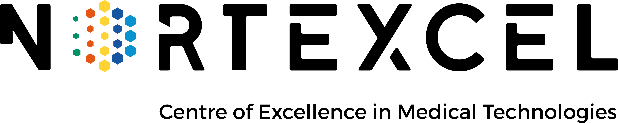 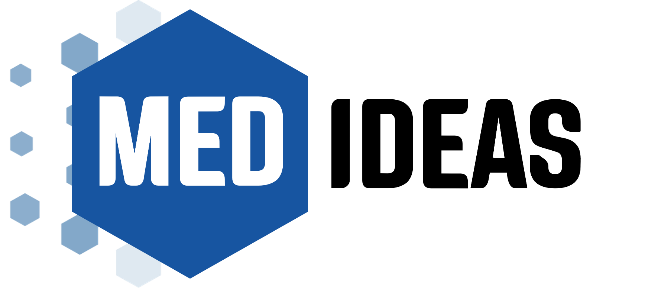 O programa MED.IDEAS visa apoiar ideias inovadoras na área de tecnologias médicas e com potencial para criar produtos novos ou melhorados capazes de valorizar a economia regional da saúde no Norte de Portugal. As propostas devem incidir sobre projetos de desenvolvimento aplicado dirigidos às áreas médica, assistivas ou de saúde, especificamente nas temáticas principais do NXCEL: Care, Cancer ou Cardio.Com a submissão do presente formulário, os elementos da equipa promotora, bem como a organização a que pertencem no caso ser aplicável, declaram que têm conhecimento e concordam com o Regulamento do Concurso indicam estar de acordo e se comprometem com a divulgação ampla do projeto e dos seus resultados.Formulário de CandidaturaDados do promotorIndicar os dados do promotor principal da tecnologia que será contactado pela Organização para efeitos deste Concurso.Investigador responsávelorganização (PME ou ENESII) APRESENTAÇÃO DA EQUIPAAnexar um Resumo do curriculum atualizado de cada um dos elementos da equipa promotora (Max.: 1000 caracteres).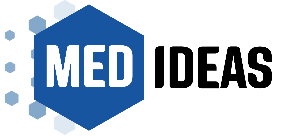 Caracterização do projetoNº. máximos de páginas: 8.Orçamento do projetoNo orçamento indicar uma estimativa das despesas necessárias para a concretização dos trabalhos a apoio pelo Concurso. Nome e apelidos: Nome e apelidos: Posição / Cargo:Posição / Cargo:Morada:Morada:Código-Postal: Localidade: Telemóvel: Email: Nome legal: Nome legal: Nome legal: NIPC:NIPC:Tipo de entidade: Sede social: Sede social: Sede social: Código-Postal: Localidade: Localidade: Telefone: Email: Email: Acrónimo e Título do projetoSumário do projetoO sumário para divulgação pública do projeto deve incluir uma breve descrição da tecnologia, as suas principais utilizações e fatores de diferenciação (Máx: 600 caracteres).Descrição detalhada da tecnologiaNa descrição detalhada da tecnologia deverá indicar as principais características da tecnologia.Problema a resolverSolução tecnológica propostaEstado atual de desenvolvimento da tecnologiaAspetos inovadores da tecnologia / diferenciaçãoPotencial impacto e aplicações da tecnologia na economia regionalDescrição do projetoNa descrição detalhada do projeto deverá indicar o plano de trabalhos a apoiar pelo Concurso, tendo em conta a duração máxima de 8 meses.Descrição das atividades principais de desenvolvimento do projetoDiscriminar cada uma das fases do projeto a apoiar pelo Concurso, com uma breve descrição dos objetivos de cada uma e dos recursos necessários, bem como a sua duração. Especificar o tipo de serviços a subcontratar para a execução de cada atividade. Previsão de custos para o desenvolvimentoDiscriminar por tipo de despesa de acordo com a tabela abaixo: serviços de desenvolvimento, consultoria em tecnologia, viagens, etc.Fundamentação do investimentoJustificar de que forma é que a participação neste concurso valoriza a tecnologia e acelera a sua introdução no mercado.Entregáveis do projetoIndicar quais serão os entregáveis no final do projeto e de que forma estes contribuem para os objetivos de demonstração da tecnologia Tipologia de despesaDescrição de despesaValor da despesa s/ IvaValor da despesa c/ IvaMétodo de Cálculo / Documento de SuporteTotalTotal